ПРИНЯТО					   	      УТВЕРЖДЕНОрешением педагогического совета			      приказом директора МБОУ «Наводовская ОШ» протокол №  1   от 31.08.2015г.	                                                №  48/82   от 31.08.2015г.							      ________________   /А.П.КупцовПОЛОЖЕНИЕО КЛАССНО-ОБОБЩАЮЩЕМ КОНТРОЛЕ1. ОБЩИЕ ПОЛОЖЕНИЯ 1.1.Положение регламентирует содержание и порядок проведения классно-обобщающего контроля (КОК) – одной из форм внутришкольного контроля. 1.2. Положение о КОК утверждается педагогическим советом, имеющим право вносить в него изменения и дополнения, и приказом директора школы.2. КЛАССНО-ОБОБЩАЮЩИЙ КОНТРОЛЬ 2.1. Классно-обобщающий контроль осуществляется в конкретном классе, с целью повышения качества учебно-воспитательного процесса в школе и направлен на получение информации о состоянии учебно-воспитательного процесса в том или ином классе. 2.2. Основание для выбора класса для классно-обобщающего контроля: - снижение качества знаний обучающихся, - увеличение количества обучающихся в группе риска, - ослабление здоровья обучающихся класса, - возникновение конфликтных ситуаций в классе, - улучшение показателей успеваемости, - улучшение результатов внеклассной работы, - улучшение микроклимата в классе, - переход класса на следующий уровень обучения, - окончание обучения на одном из уровней школы, - смена многих учителей в классе, - переформирование класса. 2.3. С инициативой проведения классно-обобщающего контроля может выступать любой член педагогического коллектива и родители/законные представители. 2.4. Субъектами классно-обобщающего контроля могут быть: администрация, учителя-предметники, родительская общественность/законные представители. 2.5. В ходе контроля изучается весь комплекс учебно-воспитательной работы в отдельном классе: -  деятельность всех участников образовательного процесса; -  включение обучающихся в познавательную деятельность; -  привитие интереса к знаниям; -  уровень знаний, умений и навыков обучающихся; школьная документация; -  стимулирование потребности в самообразовании, самоанализе, самосовершенствовании, самоопределении; -  сотрудничество учителя и обучающихся; -  выполнение учебных программ (теоретической и практической части); -  владение учителем новыми педагогическими технологиями при организации обучения; -  дифференциация и индивидуализация обучения; -  работа с родителями обучающихся; - социально-психологический климат в классном коллективе. 2.6. Классы для проведения контроля определяются по результатам анализа по итогам учебного года, полугодия или четверти, а также по плану работы образовательной организации не чаще двух раз в учебный год. 2.7. По результатам классно-обобщающего контроля проводятся совещания при директоре или его заместителе, классные часы, родительские собрания, психолого-педагогические консилиумы. 3. ЦЕЛИ КЛАССНО-ОБОБЩАЮЩЕГО КОНТРОЛЯ - реализация целей школы в работе учителей и классного руководителя; - согласование педагогических норм учителями класса; - организация помощи обучающихся: моделирование возможных траекторий развития; создание условий по эффективному использованию резервов личности; - выяснение причин снижения качества знаний обучающихся; - выяснение причин увеличения количества детей из группы риска; - выяснение причин ослабления здоровья обучающихся; - выяснение причин возникновения конфликтных ситуаций: обучающийся - обучающийся,   родитель- обучающийся, учитель- обучающийся; - определение степени подготовленности к переходу на следующий уровень обучения; - адаптация обучающихся класса при переходе на следующий уровень обучения; - адаптация обучающихся в переформированном классе; - выяснение причин повышения качества знаний обучающихся для обобщения опыта работы; - выяснение причин уменьшения количества детей из группы риска для обобщения опыта работы; - выяснение причин улучшения здоровья обучающихся для обобщения опыта работы. 4. ЭТАПЫ КЛАССНО-ОБОБЩАЮЩЕГО КОНТРОЛЯ 1. Получение запроса (см. п.2.3.). 2. Определение цели классно-обобщающего контроля. 3. Планирование: а) распределение обязанностей субъектов классно-обобщающего контроля, определение сроков, ответственных и формы отчетности; б) формирование «заказа» по изучению класса;в) составление, обсуждение и утверждение плана. 4. Сбор информации: а) посещение уроков, внеклассных мероприятий с целью, определенной для классно-обобщающего контроля; б) изучение учебно-методической документации; в) изучение материальной и методической базы организации образовательного процесса; г) диагностика, обработка результатов; д) информирование родительской общественности, классного руководителя. 5. Предоставление информации субъектам классно-обобщающего контроля. 6. Подведение итогов классно-обобщающего контроля в форме психолого-педагогического консилиума, педсовета, родительского собрания, собрания обучающихся. 7. Составление комплексной программы психолого-педагогического сопровождения. 8. Установление срока (даты) контроля за реализацией программы психолого-педагогического сопровождения. 5. ОЦЕНКА СОСТОЯНИЯ ОБРАЗОВАТЕЛЬНОГО ПРОЦЕССА Субъекты классно-обобщающего контроля: - изучают классный журнал (накопляемость, объективность оценок, индивидуальная работа с обучающимися, формы и объем домашнего задания, выполнение теоретической и практической части программы учебных предметов); - посещают и проводят анализ посещенных уроков, внеклассных мероприятий с целью определенной для классно-обобщающего контроля; - проверяют рабочие программы; - проверяют наличие учебно-методического комплекса по предмету и оценивают его; - проводят анализ материальной базы предмета и оценивают работу учителей по ее укреплению; - проводят срезовые и контрольные работы (опросы) на соответствие объективности выставления отметок обучающимся с целью выполнения государственного стандарта в преподавании учебного предмета. 6. КРИТЕРИИ ЭФФЕКТИВНОСТИ КЛАССНО-ОБОБЩАЮЩЕГО КОНТРОЛЯ 1. Проведен анализ в соответствии с целью. 2. Составлена программа психолого-педагогического сопровождения. 3. Степень участия социума в организации, проведении и анализе классно-обобщающего контроля. 4. Через установленный срок проведена диагностика результативности программы психолого-педагогического сопровождения. 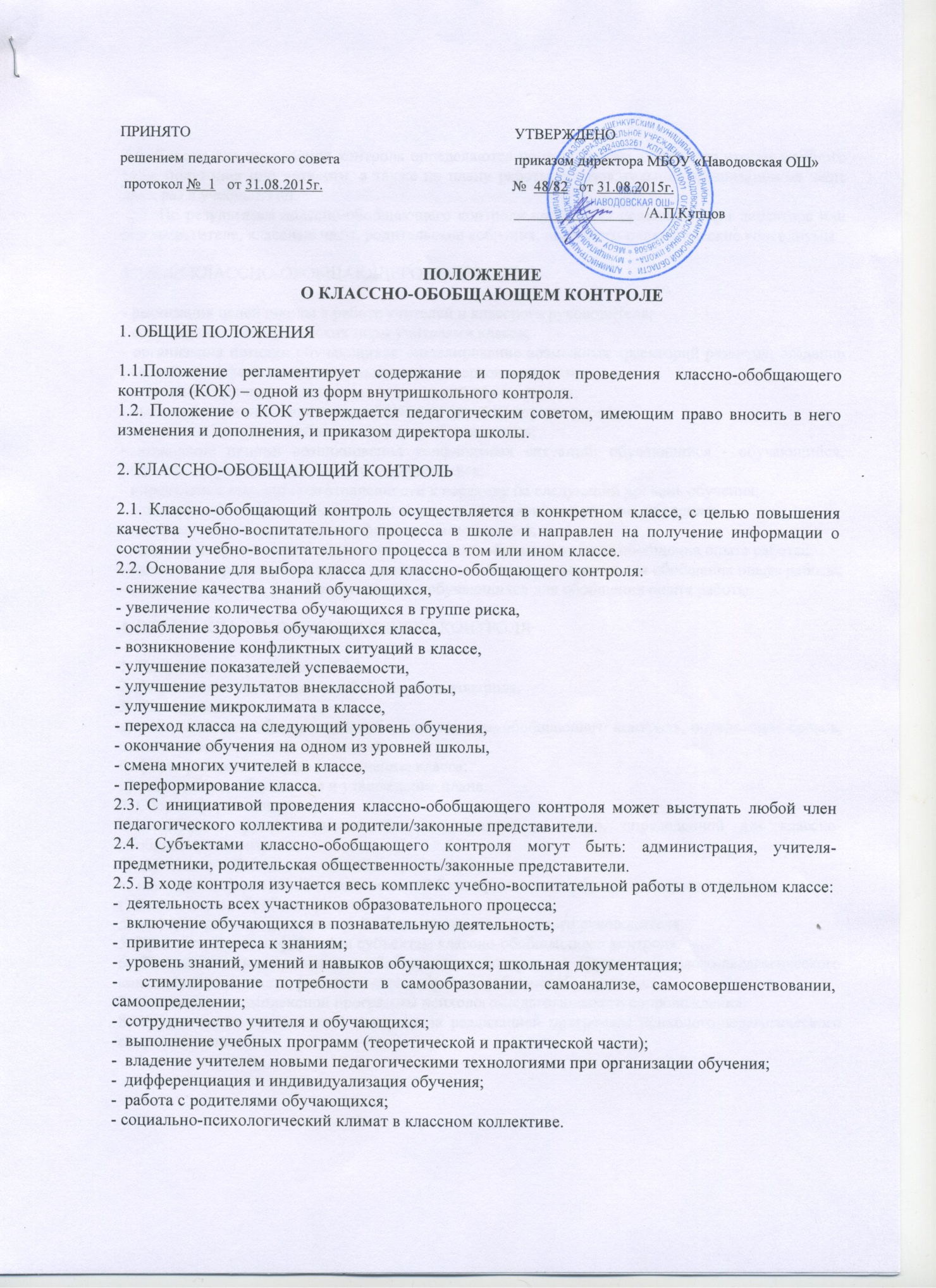 